План оздоровительных и профилактических мероприятийВывод: реализация программы физического воспитания и оздоровления детей в детском саду осуществлялась на достаточном уровне.Оптимальная эффективность образовательной деятельности по физической культуре достигалась за счет правильного распределения детей по подгруппам в зависимости от уровня физического развития, и использования здоровьесберегающих технологий. Оздоровительный эффект разных комплексов физических упражнений и подвижных игр на занятиях обеспечивался при выполнении движений с разной степенью интенсивности. Проводилась большая работа с родителями по оздоровлению и  здоровьесбережению дошкольников посредством консультаций, изготовлением буклетов, памяток, разный оздоровительных мероприятий.  Для проведения физкультурных занятий имеется необходимое оборудование, которое позволяет использовать его для отработки основных движений, для построения полосы препятствий различной сложности. Имеется спортивный инвентарь для игры в  баскетбол, волейбол; имеется спортивная площадка. В дошкольном учреждении ведётся систематическая работа по физическому воспитанию и оздоровлению детей, создаются условия для их своевременного и полноценного психического развития.Сравнительные данные о состоянии здоровья воспитанников ДОУ.               Распределение детей по группам здоровья    Вывод: сохранилось количество воспитанников с 1 группой здоровья, надеемся, что   в результате  проведения оздоровительных мероприятий, заинтересованности  родителей  по закаливанию детского организма, витаминизации, вакцинопрофилактики. Условия сохранения и укрепления здоровья воспитанниковОздоровительные мероприятия с детьми в течение года:Физкультурно - оздоровительные мероприятия.Цель:  организация оптимального рационального двигательного режима,  регламентированной по интенсивности физической нагрузки, которая полностью удовлетворяет потребность детей в движениях, соответствует функциональным возможностям растущего организма и способствует укреплению здоровья детей. Санитарно- просветительская работа (с детьми, сотрудниками, родителями)Медико - педагогический контрольЦель: отслеживание и координация работы по проблеме сохранения и укрепления здоровья детей.    Муниципальное бюджетное дошкольное             образовательное учреждение       «Детский сад №26 «Золотая рыбка»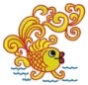     Муниципальное бюджетное дошкольное             образовательное учреждение       «Детский сад №26 «Золотая рыбка»Адрес: 623752 Свердловская область,  г. Реж, ул. Чапаева, д. 23
Тел.: 8 (34364)  3 88 80     Email: detsad_zolotayrubka@mail.ruМероприятияОтветственныеСрокМедицинское обследование детей Медсестра, специалистыПри поступлении в ДОУ, Подбор и маркировка мебели по росту детейМедсестра, воспитателиАвгуст, декабрьПрофилактика заболеваемости  ОРВИ, ГРИППМедсестра, воспитатели Ноябрь – мартВитаминизация Медсестра, завхозПостоянно Профилактика простудных заболеванийМедсестра, воспитателиПо графику круглогодичноПроведение оздоровительных гимнастик, массажейИнструктор по физвоспитанию, воспитателиПостоянно, на утренней гимнастике, на занятияхПроведение ленивых побудокВоспитатели После снаДвигательный режим физического развития детейИнструктор по физвоспитанию, воспитателиПостоянно, на физкультурных занятиях, на прогулкеСамостоятельный двигательный  режим Воспитатели Не менее 2 – х часов в деньСпортивные мероприятия (праздники, развлечения, дни здоровья)Инструктор по физическому воспитанию, воспитатели1 раз в месяц по плануПрофилактическая работа  с детьми (нарушение осанки, плоскостопие)Инструктор по физическому воспитанию, воспитателиВключение специальных упражнений в физкультурные занятия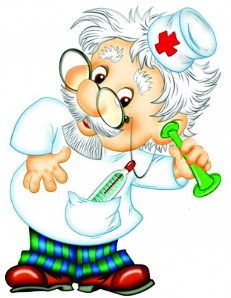 ГодНаличие в ДОУ Наличие в ДОУ Наличие в ДОУ Показатели201920202021-Витаминизация питания дошкольников-включение в рацион продуктов питания, обогащенных микронутриентами в соответствии с требованиями санитарных правил и норм дададаОбеспечение соответствия лицензионным требованиям и условиям, предъявляемым к медицинской деятельности дошкольных образовательных учрежденийналичиеналичиеналичиеРазработка и реализация системы лечебно-профилактических и оздоровительных мероприятийдададаГодНаличие в ДОУНаличие в ДОУНаличие в ДОУНаличие в ДОУПоказатели2018201920202021Функционирование комбинированных и компенсирующих групп для интегрированного воспитания и обучения детей с ограниченными возможностями здоровья (кол-во групп и кол-во детей)0000Обеспечение круглогодичной витаминизации питания дошкольников, а также включение в рацион продуктов питания, обогащенных микронутриентами в соответствии с требованиями санитарных правил и норм (прописать, что включалось)Витамин С, йодированная соль, йодированный хлебВитамин С, йодированная соль, йодированный хлебВитамин С, йодированная соль, йодированный хлебВитамин С, йодированная соль, йодированный хлебОбеспечение соответствия лицензионным требованиям и условиям, предъявляемым к медицинской деятельности дошкольных образовательных учрежденийЛицензия на медицинскую деятельность ЛО-66-01-001669 от 21.12.12Лицензия на медицинскую деятельность ЛО-66-01-001669 от 21.12.12Лицензия на медицинскую деятельность ЛО-66-01-001669 от 21.12.12Лицензия на медицинскую деятельность ЛО-66-01-001669 от 21.12.12Витамин С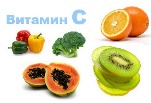    ежедневно с 3-м блюдомсоки, фрукты, овощи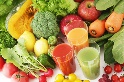    ежедневнополивитамины, обработка носовых ходов оксолиновой мазью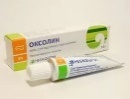    ноябрь – мартполоскание горла после приема пищи настоем трав и водой комнатной температуры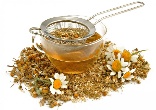    ежедневнолук, чеснок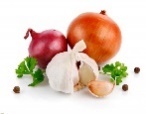 во время подъема воздушно-капельной инфекции;полноценное сбалансированное питание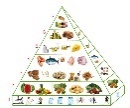 ежедневнозакаливающие мероприятия с учетом возрастных особенностей детей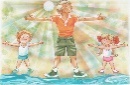 ежедневно, после снапрогулки на свежем воздухе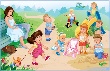 ежедневноприем детей на свежем воздухе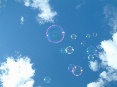 с  01 мая – 01 сентябряфизкультурные занятия на свежем воздухе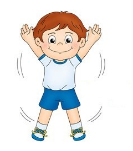 1 раз в неделю во всем возрастных группахПроветривание, кварцевание, дезинфицирующая обработка групп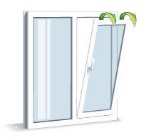 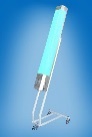 в период эпидемииФизкультурные занятия по развитию двигательной активности дошкольников (в помещении и на воздухе) с использованием в конце занятия кратких валеологических бесед («О мышцах», «О значимости сердца в организме» и т.д.)Ежедневно Воспитатели, инструктор по физвоспитаниюУтренняя гимнастика с музыкальным сопровождениемЕжедневноВоспитатели, инструктор по физвоспитаниюИндивидуальные физические упражнения и подвижные игры.Ежедневно на прогулке и в свободное времяВоспитатели, инструктор по физвоспитаниюОздоровительные паузы на занятиях и в свободной деятельности:- гимнастика для глаз;- пальчиковая гимнастика;- дыхательная гимнастика;- физкультминуткиЕжедневноВоспитатели, инструктор по физвоспитаниюОздоровительный бегЕжедневно на прогулке и после снаВоспитателиФизкультурные досуги с участием родителей1 раз в кварталВоспитатели, инструктор по физвоспитанию, музыкальный руководительПраздники здоровья1 раз в месяцВоспитатели, инструктор по физвоспитанию, музыкальный руководительСпортивные праздники2 раза в годВоспитатели, инструктор по физвоспитанию, музыкальный руководительТуристические походы1 раз в годВоспитатели, инструктор по физвоспитанию, музыкальный руководительДыхательные упражненияВо время занятийВоспитатели, инструктор по физвоспитанию, музыкальный руководительДинамические упражненияПо плануВоспитатели, инструктор по физвоспитанию, музыкальный руководительПальчиковая и артикуляционная гимнастикаВо время занятийВоспитатели, инструктор по физвоспитанию, музыкальный руководительС детьми.Цель: формирование у воспитанников представлений о роли здоровья в жизни человека, потребности быть здоровым, вести здоровый образ жизни и владеть средствами сохранения и укрепления своего здоровья.С детьми.Цель: формирование у воспитанников представлений о роли здоровья в жизни человека, потребности быть здоровым, вести здоровый образ жизни и владеть средствами сохранения и укрепления своего здоровья.С детьми.Цель: формирование у воспитанников представлений о роли здоровья в жизни человека, потребности быть здоровым, вести здоровый образ жизни и владеть средствами сохранения и укрепления своего здоровья.С детьми.Цель: формирование у воспитанников представлений о роли здоровья в жизни человека, потребности быть здоровым, вести здоровый образ жизни и владеть средствами сохранения и укрепления своего здоровья.С детьми.Цель: формирование у воспитанников представлений о роли здоровья в жизни человека, потребности быть здоровым, вести здоровый образ жизни и владеть средствами сохранения и укрепления своего здоровья.1.Беседы с детьми о здоровье и здоровом образе жизни.ЕжедневноЕжедневноВоспитатель2.Организация наглядных форм профилактики, пропаганды и агитации для детей.ПостоянноПостоянноВоспитательС сотрудниками.Цель: повышение компетентности сотрудников ДОУ в плане оздоровительной деятельности.С сотрудниками.Цель: повышение компетентности сотрудников ДОУ в плане оздоровительной деятельности.С сотрудниками.Цель: повышение компетентности сотрудников ДОУ в плане оздоровительной деятельности.С сотрудниками.Цель: повышение компетентности сотрудников ДОУ в плане оздоровительной деятельности.С сотрудниками.Цель: повышение компетентности сотрудников ДОУ в плане оздоровительной деятельности.1.Усилить санпросветработу среди воспитателей по дошкольному физическому воспитанию детей; режиму дня, правильному рациональному питанию, закаливанию, оздоровлению.В течение годаВ течение годаМедицинская сестра2.Проведение  очередных инструктажей с воспитателями и педагогами на тему: « Проведение закаливающих и оздоровительных мероприятий в условиях детского сада»Ноябрь-декабрьНоябрь-декабрьМедицинская сестра3.Рассмотрение вопросов возрастной физиологии и психологии1 раз в квартал   1 раз в квартал   Медицинская сестра4.Организация наглядных форм профилактики, пропаганды и агитации для работников д/сада.ПостоянноПостоянноСтарший воспитатель5.Консультации для специалистов: «Выполнение режима дня и индивидуальный подход к детям – залог успешной работы по снижению заболеваемости».В течении годаВ течении годаСтарший воспитатель6.Педагогический совет, посвященный вопросам оздоровления1 раз в год1 раз в годСтарший воспитательС родителями.Цель: реализация эффективных форм работы с родителями по вопросам закаливания и охраны здоровья детей.С родителями.Цель: реализация эффективных форм работы с родителями по вопросам закаливания и охраны здоровья детей.С родителями.Цель: реализация эффективных форм работы с родителями по вопросам закаливания и охраны здоровья детей.С родителями.Цель: реализация эффективных форм работы с родителями по вопросам закаливания и охраны здоровья детей.С родителями.Цель: реализация эффективных форм работы с родителями по вопросам закаливания и охраны здоровья детей.1.Родительские собрания, рассматривающие вопросы формирования здоровья.По плануСтарший воспитатель, воспитателиСтарший воспитатель, воспитатели2.Консультации, практикумы для родителей, знакомящие с новыми методами оздоровления.По плануСтарший воспитатель, воспитателиСтарший воспитатель, воспитатели3.Организация наглядных форм профилактики, пропаганды и агитации для родителей.Постоянно Старший воспитатель, воспитателиСтарший воспитатель, воспитателиУсилить контроль за организацией рационального питания соответственно возрасту и здоровью детей.Ежедневно Медицинская сестра, заведующийУсилить контроль за проведением утренней гимнастики, физкультурных занятий.2 раза в месяцМедицинская сестра, старший воспитательКонтроль за соблюдением режима дня в группах.ЕжедневноМедицинская сестра, старший воспитательКонтроль за двигательной активностью во время прогулок на свежем воздухе в осенне-зимний сезон.ЕжедневноМедицинская сестра, старший воспитательКонтроль за соблюдением санитарно-эпидемиологических требований.ЕжедневноМедицинская сестра, старший воспитатель